Vorlage für die Analyse der Filmsprache
Spot «Vorbereiten» (Schweiz Tourismus)StandbildEinstellungsnummer
und Länge
in Sek.Was ist zu sehen?
(Bildinhalt)Wie ist es gefilmt? 
(Einstellungsgrössen, Kameraperspektiven, Kamerabewegungen, Bildkomposition)Was ist zu hören? 
(Sprache, Geräusche, 
Musik, …)00:00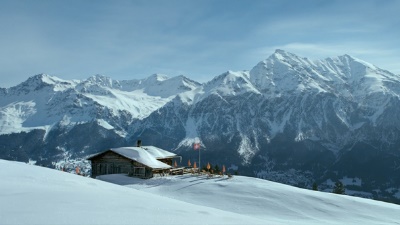 00:02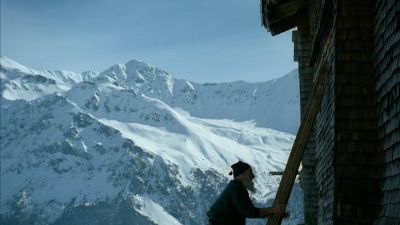 00:04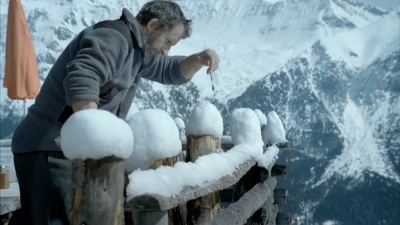 00:05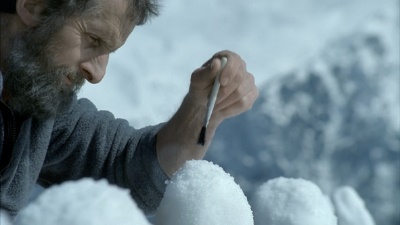 00:06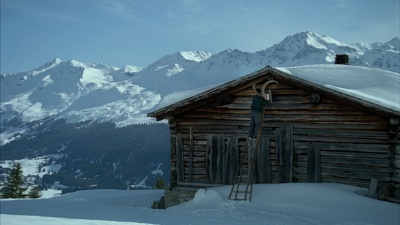 00:07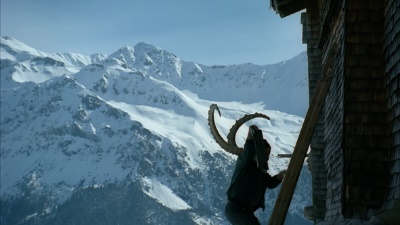 00:09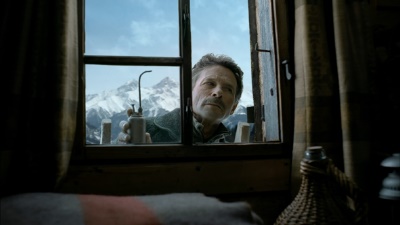 00:10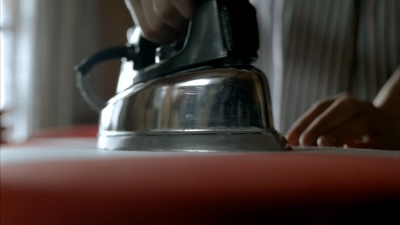 00:11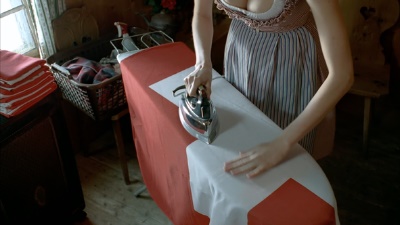 00:12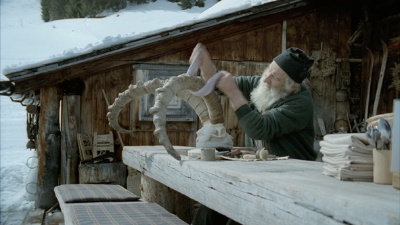 00:13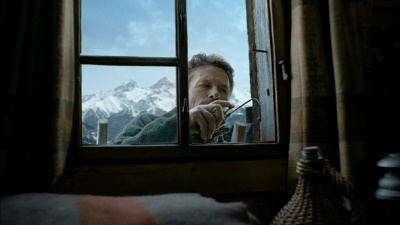 00:15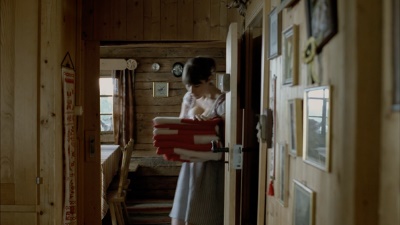 00:16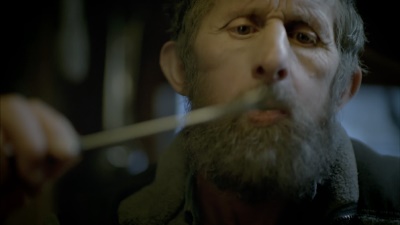 00:17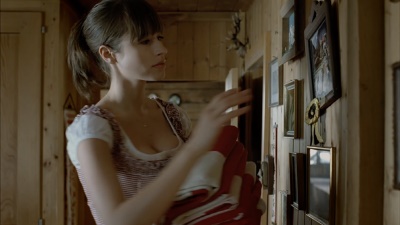 00:19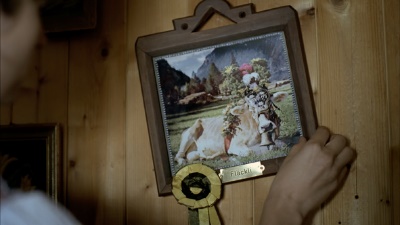 00:21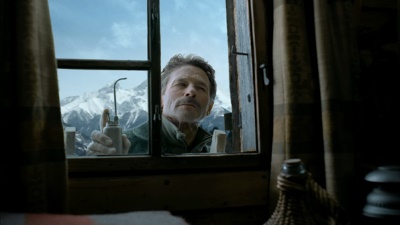 00:22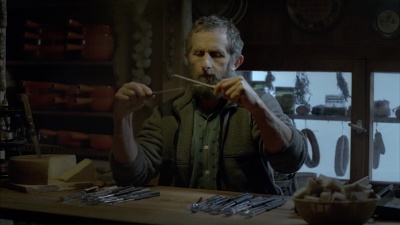 00:26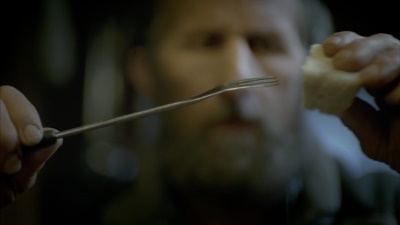 00:28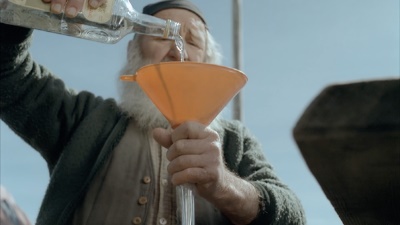 00:29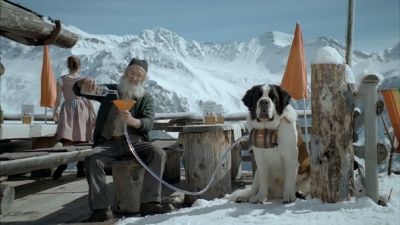 